О предоставлении разрешения на условно разрешенный вид   использования земельного участка, расположенного по адресу: Краснодарский край, Новокубанский район, г. Новокубанск, на территории городского паркаВ соответствии со статьей 39 Градостроительного кодекса Российской Федерации, Федеральным законом Российской Федерации от 6 октября                      2003 года № 131-ФЗ «Об общих принципах организации местного самоуправления в Российской Федерации», постановлением администрации Новокубанского городского поселения Новокубанского района от ХХ декабря 2021 года № ХХ «О назначении публичных слушаний по вопросам: предоставление разрешения на отклонение от предельных параметров разрешенного строительства, реконструкции объектов капитального строительства, и предоставление разрешения на условно - разрешенный вид использования земельного участка», рассмотрев заявление Гурбо Александра Леонидовича о предоставлении разрешения на условно разрешенный  вид использования земельного участка - «Общественное питание» (код 4.6), на основании рекомендации комиссии по землепользованию и застройке Новокубанского городского поселения Новокубанского района по результатам публичных слушаний по вопросу предоставления разрешения  на условно разрешенный вид использования земельного участка заключение комиссии от ХХ декабря 2021 года № ХХ), руководствуясь Уставом Новокубанского городского поселения Новокубанского района, п о с т а н о в л я ю:1. Предоставить разрешение на условно разрешенный вид использования земельного участка - «Общественное питание» (код 4.6), на земельный участок площадью 109 кв.м, с кадастровым номером 23:21:0401010:337, расположенного по адресу: Краснодарский край, Новокубанский район,                     г. Новокубанск, на территории городского парка, в границах территориальной зоны «ОД-2. Зона специализированной общественной застройки (социальных объектов, объектов образования и здравоохранения)», имеющего вид разрешенного использования «Под стрелковый тир».2. Гурбо Александру Леонидовича обратиться в Межмуниципальный отдел по г. Армавиру, Новокубанскому и Успенскому районам Управления Федеральной службы государственной регистрации, кадастра и картографии по Краснодарскому краю.3. Отделу имущественных и земельных отношений администрации Новокубанского городского поселения Новокубанского района (Еремина) настоящее постановление:1) опубликовать в информационном бюллетене «Вестник Новокубанского городского поселения Новокубанского района»;2) разместить:на официальном сайте Новокубанского городского поселения Новокубанского района в информационно-телекоммуникационной сети «Интернет»;в государственной информационной системе обеспечения градостроительной деятельности. 4. Контроль за исполнением настоящего постановления возложить на заместителя главы Новокубанского городского поселения Новокубанского района С.Б. Гончарова.5. Постановление вступает в силу со дня его подписания.Глава Новокубанского городского поселения Новокубанского района	                                                               П.В. Манаков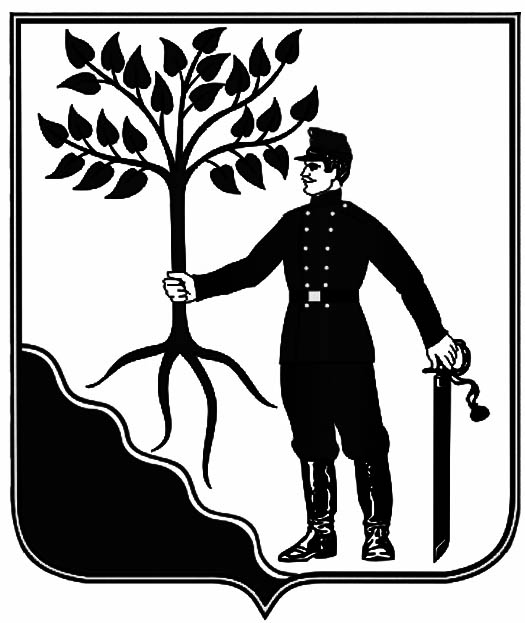 